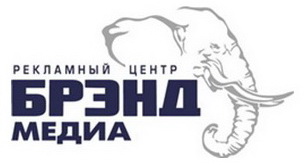 Прайс-лист на размещение рекламного ролика на экранах                                   в подуличных переходах рядом со входом в метро Москвы
Трансляция 24/7
Рекламный блок - 5 минут.
Трансляция 24/7
Рекламный блок - 5 минут.
Трансляция 24/7
Рекламный блок - 5 минут.
Трансляция 24/7
Рекламный блок - 5 минут.Рекламных блоков в день - 288Рекламных блоков в день - 288Цены указаны с учетом НДС 20%.Цены указаны с учетом НДС 20%.Цены указаны с учетом НДС 20%.Хронометраж роликаКоличество выходов в блокеКоличество выходов в деньСтоимость(1 экран, руб/день)10 сек123 4564 20010 сек61 7282 16010 сек51 4401 80010 сек38641 35015 сек25761 35010 сек2576900Минимальное количество экранов - 1 шт.Минимальное количество экранов - 1 шт.Минимальное количество экранов - 1 шт.Минимальное количество экранов - 1 шт.Минимальный период размещения - 10 дней.Минимальный период размещения - 10 дней.Минимальный период размещения - 10 дней.Минимальный период размещения - 10 дней.Фотоотчет входит в стоимость размещения.Фотоотчет входит в стоимость размещения.Фотоотчет входит в стоимость размещения.Фотоотчет входит в стоимость размещения.Применяются последовательные скидки: welcome, за объем, за длительность РК.БРЭНД МЕДИА
www.brand-metro.ru
www.brand-city.ruwww.brandmedia.ru+74957408558
info@brandmedia.ruПрименяются последовательные скидки: welcome, за объем, за длительность РК.БРЭНД МЕДИА
www.brand-metro.ru
www.brand-city.ruwww.brandmedia.ru+74957408558
info@brandmedia.ruПрименяются последовательные скидки: welcome, за объем, за длительность РК.БРЭНД МЕДИА
www.brand-metro.ru
www.brand-city.ruwww.brandmedia.ru+74957408558
info@brandmedia.ruПрименяются последовательные скидки: welcome, за объем, за длительность РК.БРЭНД МЕДИА
www.brand-metro.ru
www.brand-city.ruwww.brandmedia.ru+74957408558
info@brandmedia.ru